ЕН.01, 2 курс.  Строго для группы 20!Изучите теоретическое содержание учебного материала.Напишите конспект.Выполните задания теста по теме.ВНИМАНИЕ!!! Указания к выполнению.Работа – конспект и ответы на задания теста – выполняются письменно на двойном листе в клетку или в новой тетради. НА ПОЧТУ ПРИШЛИТЕ ТОЛЬКО СКАНЫ ОТВЕТОВ НА ТЕСТ.Теоретический материал войдет в экзамен, конспект не теряйте!1. Теоретические положенияСредства хранения и переноса информации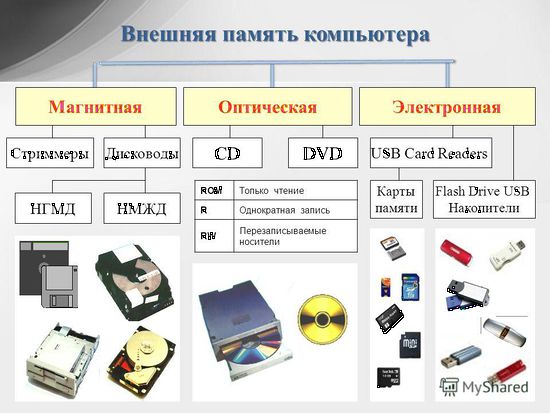 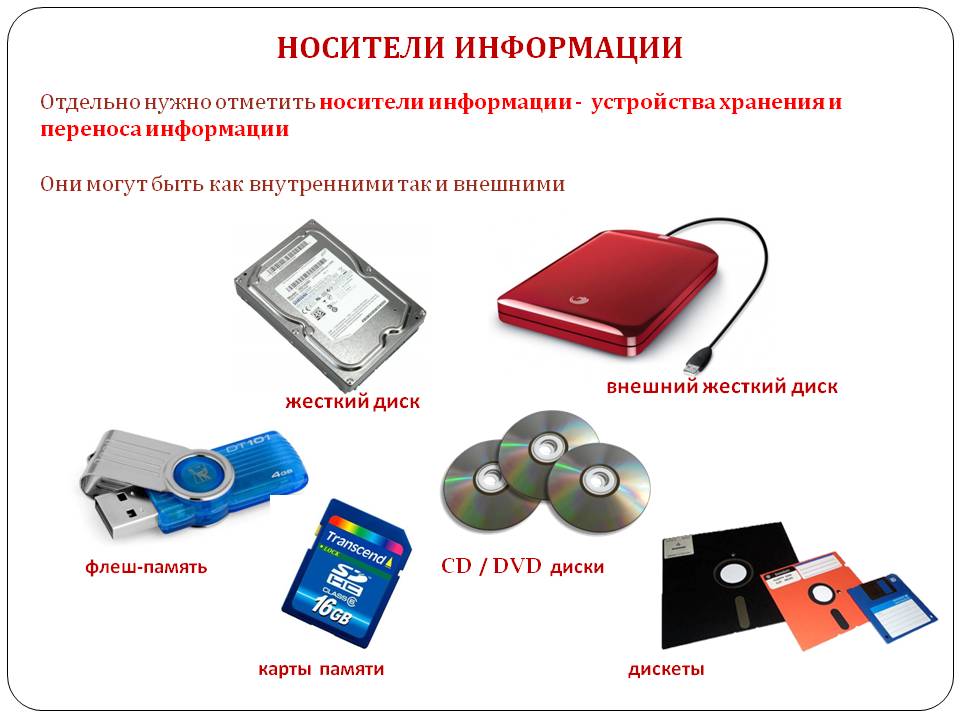 I. Оптические накопители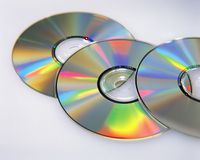 В эту группу входят так называемые диски -- носители CD-R и CD-RW (емкость 700 Мб), DVD-R (емкость 4,7 Гб-9 Гб), DVD-RW (емкость 4,7 Гб). Оптические носители -- достаточно надежное и удобное средство для переноса и хранения файлов. У них сравнительно большой объем и высокая скорость чтения-записи.CD - дискиДостоинства CD-ROM:- При малых физических размерах CD-ROM обладают высокой информационной ёмкостью, что позволяет использовать их в справочных системах и в учебных комплексах с богатым иллюстративным материалом;Считывание информации с CD происходит с высокой скоростью, сравнимой со скоростью работы винчестера;CD просты и удобны в работе, практически не изнашиваются;На CD-ROM невозможно случайно стереть информацию;Стоимость хранения данных (в расчете на 1 Мбайт) низкаяDVD - дискиДостоинства DVD:* большая емкость и возможность ее дальнейшего наращивания;* обратная совместимость с существующими CD;* совместимость с будущими записываемыми DVD-дисками;* единая файловая система для всех приложений;* единый интерактивный стандарт для компьютера и телевидения;* надежность хранения данных и их последующего считывания;* высокая производительность при записи и считывании данных как для последовательного, так и для произвольного доступа к данным;* отсутствие вспомогательных конструкций типа картриджей и кэдди;* доступная цена.II. Жёсткие диски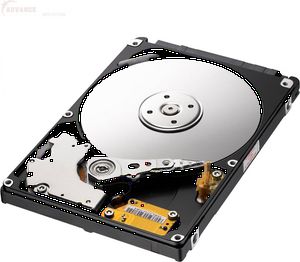 Жесткий диск или винчестер, служит для долговременного хранения и использования данных.Достоинства:чрезвычайно большая емкость;простота и надежность использования;возможность обращаться к тысячам файлов одновременно;высокая скорость доступа к даннымIII. Внешние жёсткие дискиЭти устройства подключаются к компьютеру через интерфейсы USB. Они сочетают в себе достоинства обычных жестких дисков и сменных накопителей. При достаточно большом объеме (40 Гб-1 Тб) и высокой производительности, внешние жесткие диски удобно переносить и легко выполнять «горячее» подключение.Внешний жесткий диск может быть незаменим для переноса больших объемов информации, которые сложно записать на другие носители. В то же время в стационарном состоянии, когда никуда не нужно ничего носить, его можно использовать как обычный жесткий диск.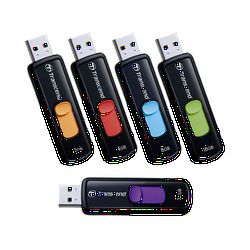 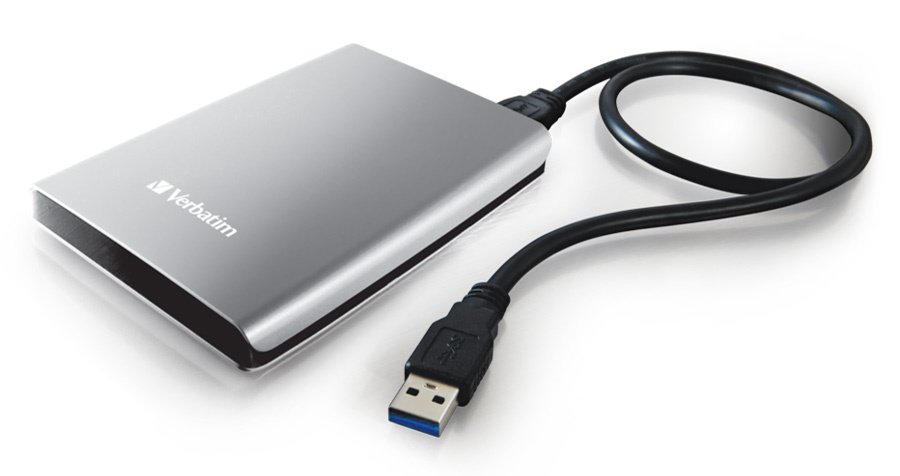 IV. USB-накопители на флэш-памятиВ народе их называют флэшками, а на английском USB Flash Drive. Это очень удобное, быстрое и надежное средство для хранения и переноса информации. Объем современных флэшек 1-16 Гб.Большое достоинство этого устройства в том, что операционная система опознает его как съемный накопитель, и работать с файлами на нем можно, как и на жестком диске.Кроме того, это самый компактный накопитель. Современные устройства имеют очень малые размеры2. Задания по темеЗадание 1Вопрос:Носителями информации являются:Выберите несколько из 5 вариантов ответа:1) память человека2) записная книжка3) принтер4) жесткий диск5) мониторЗадание 2Вопрос:Контейнером для файлов является:Выберите один из 4 вариантов ответа:1) альбом2) папка3) шкатулка4) коробкаЗадание 3Вопрос:Сопоставьте следующие понятияУкажите соответствие для всех 4 вариантов ответа:1) временная память (оперативная)2) долговременная память (внешняя)__ память человечества__ жесткий диск__ записная книжка__ память человекаЗадание 4Вопрос:Содержимым файла может быть:Выберите несколько из 5 вариантов ответа:1) песня2) мультфильм3) рисунок4) программа5) тестЗадание 5Вопрос:Выберите те буквенные сочетания, которые могут являться именами файловВыберите несколько из 6 вариантов ответа:1) :собака.png2) собака/.png3) собака1.png4) соб?ка.png5) $обака.png6) собака.pngЗадание 6Вопрос:Сопоставьте вид информации и носитель, на котором она может хранитьсяУкажите соответствие для всех 4 вариантов ответа:1) DVD-диск2) аудиодиск3) газета4) альбом для рисования__ статья__ музыкальное произведение__ видеофильм__ рисунокЗадание 7Вопрос:Первый прибор для воспроизведения и записи звуков имеет названиеВыберите один из 4 вариантов ответа:1) аудиограф2) лингофон3) фонограф4) стереоскопЗадание 8Вопрос:Может ли быть длина имени файла 235 символов?Выберите один из 2 вариантов ответа:1) да2) нетЗадание 9Вопрос:Выберите символы, которые нельзя использовать в операционной системе Windows при создании имени файлаВыберите несколько из 8 вариантов ответа:1) ˃2) \3) ?4) /5) |6) .7) *8) ˂Задание 10Вопрос:Компьютер может хранить в своей памяти следующие виды информации:Выберите несколько из 4 вариантов ответа:1) видеоинформация2) звуковая информация3) текстовая информация4) графическая информация